SpringTerm12break34lunchtime56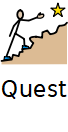 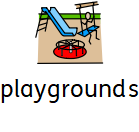 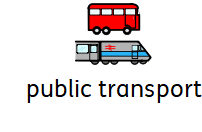 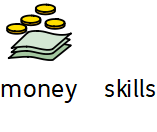 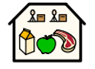 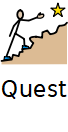 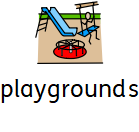 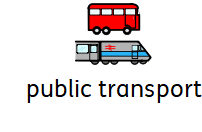 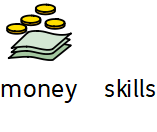 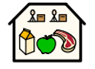 QUEST                     QUEST                     QUEST                     QUEST                     QUEST                     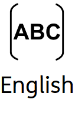 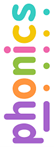 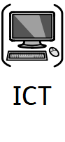 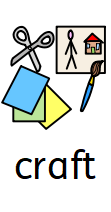 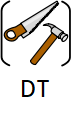 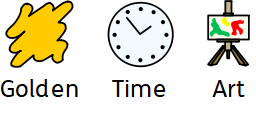 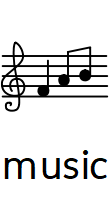 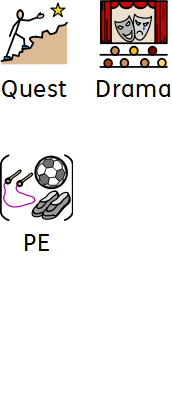 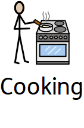 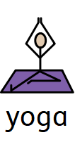 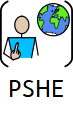 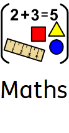 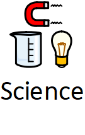 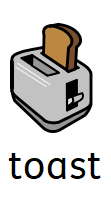 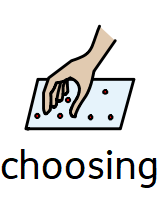 